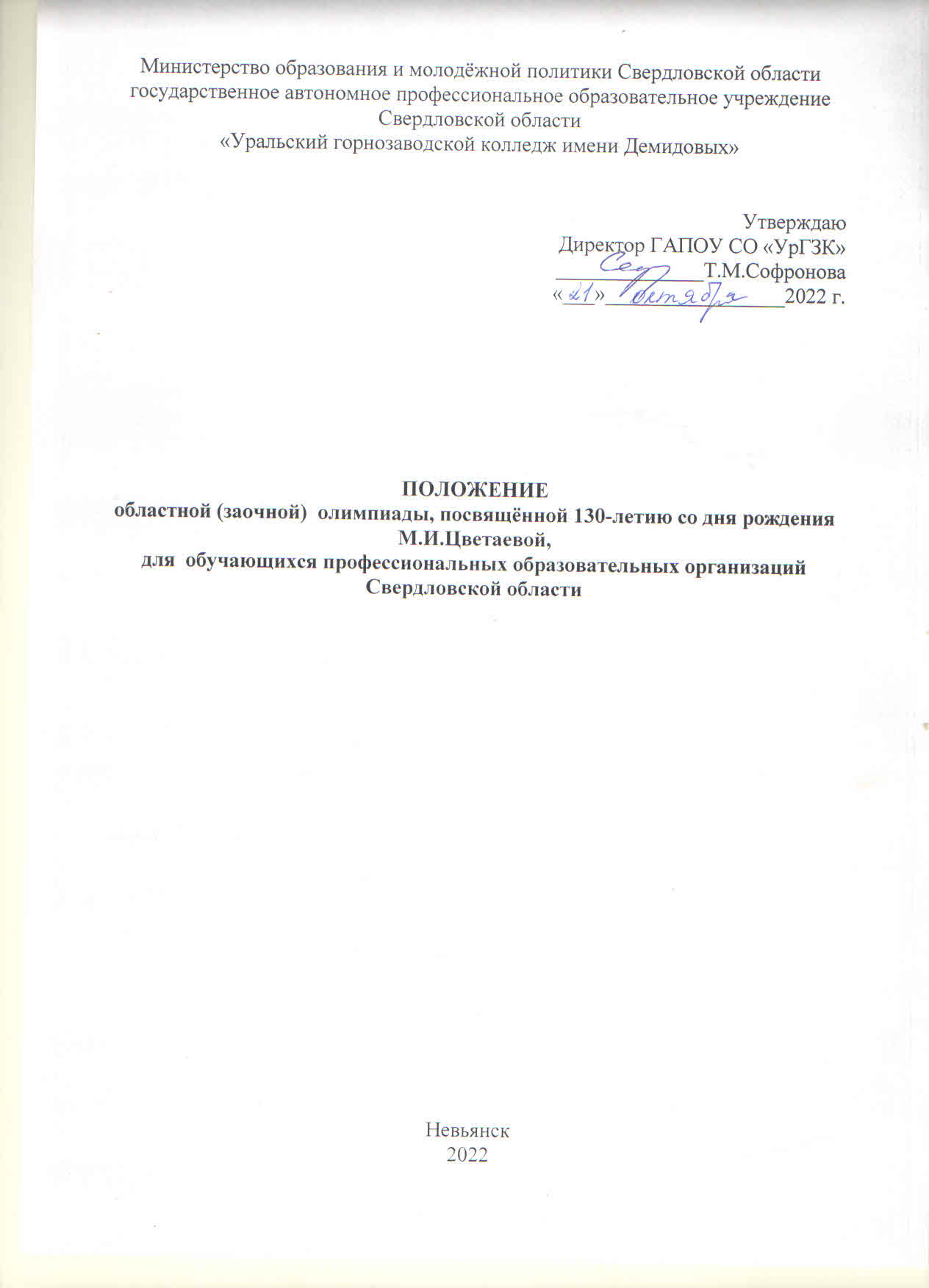 1.Общие положения1.1.Настоящее  Положение определяет порядок организации и проведения областной олимпиады, посвящённой 130-летию со дня рождения М.И.Цветаевой, среди обучающихся профессиональных образовательных организаций  Свердловской области (далее- Олимпиада), её организационное, методическое обеспечение, порядок участия в Олимпиаде и определения победителей и призёров.1.2.Олимпиада проводится ГАПОУ СО «Уральский горнозаводской колледж имени Демидовых» в заочной форме с 24 по 31 октября  2022 года.1.3.Участники Олимпиады - обучающиеся  профессиональных образовательных организаций Свердловской области. Количество участников от одной профессиональной образовательной организации – не более 3 человек.1.4.Обучающиеся ГАПОУ СО «Уральский горнозаводской колледж имени Демидовых» принимают участие в Олимпиаде на общих основаниях.1.5.Олимпиада приурочена к 130-летию со дня рождения М.И.Цветаевой.2.  Цель и задачи Олимпиады2.1.Цель  проведения Олимпиады: формирование интереса обучающихся к изучению творчества М.И.Цветаевой. 2.2. Задачи Олимпиады:выявить эрудированных обучающихся,  на достаточном   уровне владеющих знаниями   о жизни и творчестве М.И.Цветаевой, имеющих навыки  анализа лирического произведения;формировать  творческие и аналитические  способности обучающихся;способствовать расширению кругозора обучающихся в области  литературы.3. Организационный комитет и жюри Олимпиады3.1.Организационный комитет Олимпиады:устанавливает регламент проведения Олимпиады,организует методическое  обеспечение проведения Олимпиады,формирует жюри Олимпиады,рассматривает апелляции участников в день объявления итогов  Олимпиады,обеспечивает информационное  освещение  проведения Олимпиады  и размещает информацию  о результатах  Олимпиады на официальном сайте ГАПОУ СО «УрГЗК» (http://urgzu.ru);оформляет  грамоты  победителям и  призёрам Олимпиады, благодарности руководителям  участников, сертификаты участникам;составляет  отчётный протокол  о проведении Олимпиады.3.2.Жюри Олимпиады:проверяет и оценивает результаты выполнения олимпиадных заданий участниками;определяет  победителей и призёров Олимпиады;рассматривает  апелляции участников.3.4.Состав жюри Олимпиады:Шмакова Эльвира Александровна, преподаватель русского языка и литературы ГАПОУ СО «УрГЗК»;Севрюгина Ольга Владимировна,  преподаватель  литературы ГАПОУ СО «УрГЗК», корреспондент еженедельной газеты  Невьянского городского округа «Звезда»;Девяткина Зульфия Ринатовна, учитель русского языка и литературы МБОУ СОШ № 6 Невьянского ГО.4.Организация Олимпиады и содержание заданий4.1.Участникам Олимпиады  необходимо с 24 по 31 октября  2022 года отправить заявку (приложение 1)  на электронный адрес urgzk-shmakova@mail.ru и выполнить задания олимпиады по ссылке https://onlinetestpad.com/oczvauwvegwieТема письма: «М.И.Цветаева». Имя файла  в формате: Иванов И.В._ Заявка.От  образовательной организации заполняется одна заявка на всех участников.4.2. Олимпиада включает в себя 20 заданий и вопросов по биографии и творчеству М.И.Цветаевой.4.3. Задания Олимпиады выполняются участниками самостоятельно. В случае выявления несамостоятельного выполнения заданий жюри Олимпиады оставляет за собой право не засчитывать результат (за задание будет поставлено 0 баллов). 4.4. Максимальное количество баллов за выполнение заданий-  30.4.5.Участник может воспользоваться ссылкой для выполнения задания  https://onlinetestpad.com/oczvauwvegwie  один  раз (повторное выполнение задания невозможно).5. Подведение итогов Олимпиады и  награждение 5.1. Итоги олимпиады будут подведены до 15 ноября   2022 года (включительно)  и размещены на официальном сайте ГАПОУ СО «Уральский горнозаводской колледж» (http://urgzu.ru).5.2. По результатам проведения Олимпиады определяется личное первенство.5.3.Победителями и призёрами   Олимпиады признаются участники, набравшие:от 30 до 27  баллов – 1 место,от 26 до  22 баллов – 2 место,от 21 до 17 баллов  – 3 место.5.4. Победители и призёры олимпиады награждаются электронными грамотами за  I,  II  и III место.5.5.Участники, набравшие меньше 17 баллов,  получают сертификаты.5.6.Преподаватели, подготовившие победителей и призёров олимпиады,  награждаются благодарностями.5.7.Рассылка наградных документов будет осуществлена на указанный в заявке адрес электронной почты до 25 ноября 2022 г.6.Контактная информация6.1.Контакты образовательной организации: ГАПОУ СО «Уральский горнозаводской колледж имени Демидовых», г.Невьянск, ул. Дзержинского, 6а. Тел.: 8(34356) 4-42-42; e-mail: urgzu@ mail.ru.6.2.Контакты организаторов Олимпиады:  Шмакова Эльвира Александровна, преподаватель,  тел. 89530497935, e-mail: urgzk-shmakova@mail.ru.Приложение 1Заявкана участие в областной олимпиаде, посвящённой 130-летию со дня рождения М.И.ЦветаевойЗаявкана участие в областной олимпиаде, посвящённой 130-летию со дня рождения М.И.Цветаевой Наименование образовательной организацииЭлектронная почта, на которую будут высланы наградные материалыКонтактные данные преподавателя, подготовившего участника(тел., e-mail)Ф.И.О. студента-участника  олимпиады1.Ф.И.О. студента-участника  олимпиады2.Ф.И.О. студента-участника  олимпиады3.Ф.И.О. педагога, подготовившего участника олимпиады 1.Ф.И.О. педагога, подготовившего участника олимпиады 2.Ф.И.О. педагога, подготовившего участника олимпиады 3.